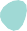 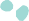 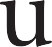 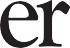 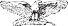 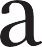 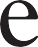 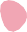 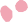 Please indicate which publication:Butler Eagle with photo - $15	Without photo - $10 Cranberry Eagle with photo - $12	Without photo - $8 Both Publications with photo - $20 Without photo - $12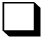 Mail to: Community  DepartmentP.O. Box 271 Butler, Pa 16003 Fax: 724-282-4180Phone: 724-282-8000 x253orDrop off at Main Office 114 W. Diamond St. Butler, Pa 16001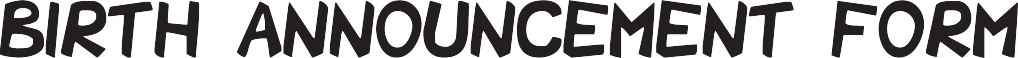 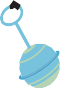 PLEASE PRINT CLEARLYcommunity@butlereagle.comHospital:					 Date of Birth: 		Time: 	a.m./p.m. Mother’s Name: 		City, State: 		               Mother’s Maiden Name:  				 Father’s Name: 		City, State: 		 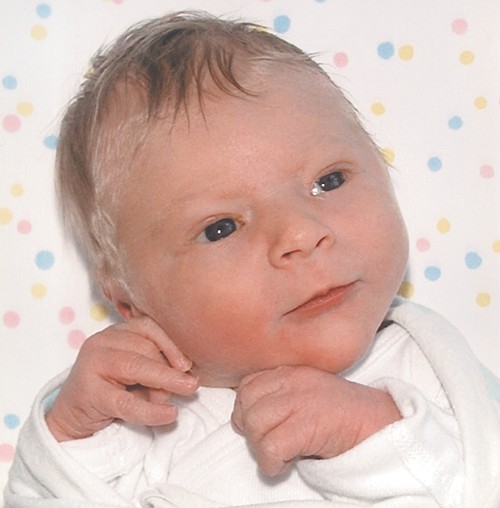 Child’s Name and Gender	 Male	 FemaleMaternal Grandparents with City, State:  	ExamplesWith photo**Paternal Grandparents with City, State:  	Living Maternal Great-grandparents with City, State:  	Born: April 12To Heather (Adams) and Joe Smith of Butler a daughter named Mary Sue Smith, at 7:21 a.m. Grandparents are Dave  &  Laurie  Jones   of 		Slippery  Rock  and  Jim  &Lynn Smith of Cabot. Great-Living Paternal Great-grandparents with City, State:  	Signature of Mother: 	Phone:	 Signature of Father:	Phone: 	* If parents are not married BOTH signatures must appear on the form for BOTH names to be published! Include phone number for clarification.Parents and grandparents can submit birth announcements if parents are married.**Send color or black and white photo. High-resolution JPGs will be accepted via e-mail. Photos become the property of The Butler Eagle.Published on Monday & WednesdayGrandparents are Nancy & Ron Jones and Sarah Graham all of Butler.Without photoBorn: April 12To Heather (Adams) and Joe Smith of Butler a daughter named Mary Sue Smith, at 7:21 a.m. Grandparents are Dave & Laurie Jones of Slippery  Rock  and  Jim  & Lynn Smith of Cabot. Great- Grandparents are Nancy & Ron Jones and Sarah Graham all of Butler.Payments accepted:	Name on Credit  Card  Cash Check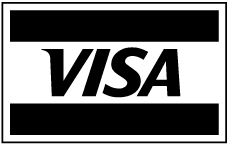 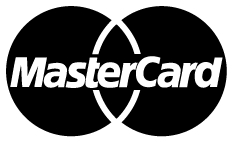 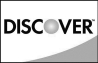 BE-BIRTH ANNOUNCEMENT FOR0AddressCity	State	ZipCredit Card Number	Expiration Date	CVV Number  (3 digit number on back of card)Signature